Dette bilag er en del af inspirationsmaterialet til faget Erhvervsinformatik på emu.dk
Lektionsplanen er et eksempel på, hvordan man kan tilrettelægge undervisningen med fokus på digitale artefakter inden for kompetenceområdet Digital myndiggørelse. I forløbet arbejder eleverne med digital analyse, vurdering og perspektiv.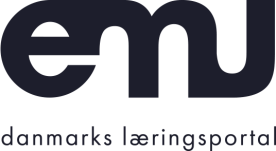  Forløb: Analyse af digitale artefakter I forløbet arbejder eleverne med teori og analyseværktøjer til vurdering af digitale teknologier fra uddannelsens fagområde. Forløbet dækker en del af kernestoffet i kompetenceområdet Digital myndiggørelse.Anslået tidsforbrug: 8-10 lektioner.Om at analysere digitale artefakterDigitale artefakter er blevet en stor del af vores arbejde og håndværk. Ofte bliver de anvendt som en naturlighed på samme måde som andre teknologier. Men digitale teknologier kan rumme mange andre aspekter end i den praktiske hverdagsbrug. Derfor er det en hjælp at kunne analysere digitale artefakter og på den baggrund vurdere anvendelsen og konsekvensen af at anvende det. Eleverne bør udfordres i de digitale teknologier som de tager for givet i hverdagen.Forløbets indholdMaterialet består af en grundtekst og et supplerende inspirationsmateriale. Først i forløbet er en præsentation af de 4 analyseværktøjer: Teknologianalyse, Formålsanalyse, Brugsstudier, Konsekvensvurdering. Det består af en grundtekst, som er suppleret med en række opgaver og demonstrationer som relaterer sig til branchen. Hertil er et inspirationsmateriale med oplæg og små opgaver som kan inddrages efter behov. I Grundteksten er også en introduktion til værktøjet: Vægtede kriterier. Det kan anvendes til at kvalificere diskussionen omkring: Konsekvenser, muligheder og potentialer ved automatisering og brancherelaterede ekspertsystemer.Planlægning og overvejelserForløbet er tiltænkt at være praksisorienteret. Med analyseværktøjerne skal eleverne gerne være i stand til at analysere og vurdere digitale teknologier fra uddannelsens fagområde.Alt efter fagets niveau kan det enten være eleven selv eller læreren, der finder et eksempel på et digitalt artefakt.Forslag til lektionsplanEvaluering og refleksionEfter dette modul skal eleven kunne analysere et digitalt artefakt ved at bruge de 4 analyseværktøjer. Derudover skal eleven kunne kvalificere en beslutning om at bruge et digitalt artefakt i en professionel sammenhæng ved at vægte kriterier for dets anvendelse.Der kan være stor forskel på modulets indhold inden for forskellige fagområder. På tekniske uddannelser kan det være oplagt at skille komponenter ad og analysere dem. På serviceuddannelser er det måske mere relevant at fokusere på brugerstudier og konsekvenser for arbejdet.KrediteringMaterialet er udarbejdet af Peter Bruus, Cand.scient. i Teknoantropologi 
Udviklingskonsulent hos ZBC - Zealand business College.LektionIndholdMateriale1Gennemgang af forløbsplan og præsentation af faglige målIntroduktion til et digitalt artefakt - inddrag gerne eksempler fra fagetInspirationsmateriale: 
Analyse af digitale artefakter (Beskrivelse side 1-2)2TeknologianalyseErhvervsrettede eksemplerVærktøj: Analyse af digitale artefakter (side 2 om teknologianalyse)Inspirationsmateriale: Internet of things 
(Inspirationsbanken side2)3FormålsanalyseRobotterPersonlige assistenterVærktøj: Analyse af digitale artefakter (side 3 om formålsanalyse)Inspirationsmateriale: Inspirationsbanken: Simone Giertz, Personlige assistenter, Robotter 4-5BrugsstudierVærktøj: Analyse af digitale artefakter (side 4 om brugsstudier)6-7KonsekvensvurderingerVærktøj: Analyse af digitale artefakter (side 4 om konsekvensvurderinger)8-10TeknologivurderingVægtede kriterierSelvvalgt analyseVærktøj: Vægtede kriterierInspirationsmateriale: Opgave til digital innovation i Inspirationsbanken